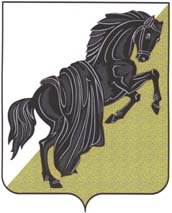 Собрание депутатов Каслинского муниципального районаШЕСТОГО СОЗЫВАЧелябинской областиР Е Ш Е Н И Еот «11» апреля 2023 г. № 346г. КаслиО согласовании создания муниципального унитарного предприятия «Ресурсоснабжающая организация Каслинского района»Рассмотрев представленный главой Каслинского муниципального района проект решения «О согласовании создания муниципального унитарного предприятия «Ресурсоснабжающая организация Каслинского района» и проект постановления администрации Каслинского муниципального района «О создании муниципального унитарного предприятия «Ресурсоснабжающая организация Каслинского района», руководствуясь Гражданским кодексом Российской Федерации, Федеральным законом от 6 октября 2003 года №131-ФЗ «Об общих принципах организации местного самоуправления в Российской Федерации», Федеральным законом от 14 ноября 2002 года №161-ФЗ «О государственных и муниципальных унитарных предприятиях», Уставом Каслинского муниципального района, в соответствии с решением Собрания депутатов Каслинского муниципального района от 29.09.2005 №50 «Об утверждении Положения о порядке управления и распоряжения муниципальной собственностью Каслинского муниципального района»,Собрание депутатов  Каслинского муниципального района РЕШАЕТ:Согласовать создание муниципального унитарного предприятия «Ресурсоснабжающая организация Каслинского района».Настоящее решение вступает в силу с момента обнародования.Председатель Собрания депутатовКаслинского муниципального района                                                                          И.М. Дятлов